                                                  Sluníčková tajenka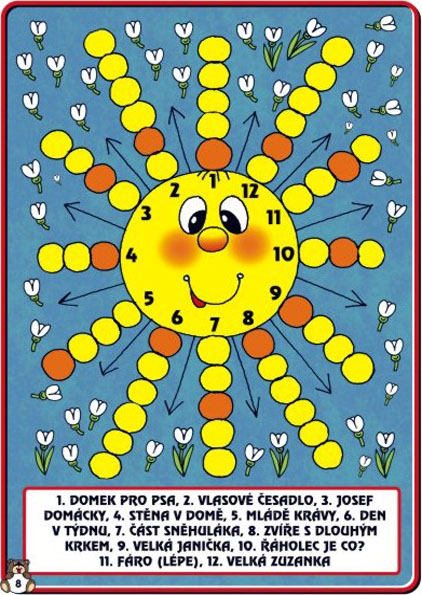 